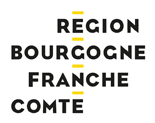 Demande de subvention pourLA QUALIFICATION EN AGRICULTURE BIOLOGIQUE - Année 2018inscrite dans le cadre du règlement « de minimis » n° 1408/2013 du 18/12/2013Avant de le remplir, lisez attentivement le règlement d’intervention.Transmettez l’original dûment complété (toutes les informations sont obligatoires) par courrier à Madame la présidente du Conseil régional de Bourgogne Franche-ComtéDirection de l’agriculture et de la forêtService soutien aux exploitations4 square Castan – CS 51857 – 25031 BESANCON cedex   et conservez un exemplaire.Seuls les dossiers complets seront traitésToute demande de subvention déposée après le paiement de la facture de certification sera inéligible.Date limite de dépôt des dossiers : 31 août 2018IDENTIFICATION DU DEMANDEUR : N° SIRET : |__||__||__||__||__||__||__||__||__||__||__||__||__||__| 		N° PACAGE: |__||__||__||__||__||__||__||__||__|attribué par l’INSEE lors d’une inscription au répertoire national des entreprises	STATUT JURIDIQUE :	 Exploitant individuel	 Propriétaire non exploitant			 GAEC		 EARL		 SCEA		 Autres : ____________________ 												(préciser)CIVILITE : (le cas échéant)	 Madame		 Mademoiselle		 MonsieurNOM  du demandeur ou RAISON SOCIALE pour les personnes morales :NOM de jeune fille  (le cas échéant) : 	Prénom :  	Date de naissance : |__||__|/|__||__|/|__||__||__||__| (à compléter uniquement pour les demandeurs individuels)Adresse permanente du demandeur : 	Code postal : 	 Commune : 	Tél : 	 Tél portable : 	 Fax : 	Mél : 	Localisation du siège de l’exploitation en conversion ou certifiées AB :      Identique à la localisation du demandeurSinon, veuillez préciser l’adresse du siège : 	Code postal : 	 Commune : 	Pour les personnes morales :Ne pas compléter pour les GAEC, EARL ou SCEA (Rappel : indivision, co-propriété non éligibles).NOM, Prénom du représentant légal : 	NOM, Prénom du responsable du projet : 	si différentNATURE DE L’ACTIVITE DE L’EXPLOITATION :La totalité de mes parcelles sont certifiées en Agriculture biologique : 	 oui      nonLa totalité de mes parcelles sont  en conversion Agriculture Biologique :   oui      nonDate d’adhésion au régime Agriculture Biologique : ___________________ Mon régime fiscal actuel au regard de  est :   assujetti          assujetti partiel         non assujettiL’opération pour laquelle l’aide est sollicitée entre dans le champ des activités assujetties :     oui          nonPour les personnes morales :	Nombre d’associés exploitants : |__||__|		Nombre d’exploitations regroupées : |__||__|FINANCEMENT :PIECES A JOINDRE (toutes les pièces sont obligatoires) : Exemplaire original de la demande complété et signéAttestation d’engagement AB délivrée par l’organisme certificateur (détaillant les productions en agriculture biologique)Devis de l’organisme certificateur ou facture proformaRelevé d’identité bancaire (ou copie lisible)Exemplaire des statuts et de la publication au journal officiel (uniquement pour les associations)Je demande (nous demandons) à bénéficier d’une aide pour la qualification en Agriculture biologique pour l’année 2018 :Je déclare (nous déclarons) et atteste (attestons) sur l’honneur :n’avoir fait l’objet d’aucune condamnation pour infractions aux bonnes pratiques environnementales au cours des 12 derniers mois qui précèdent la date du dépôt de la demande,Je m’engage (nous nous engageons) à :détenir, conserver, fournir tout document ou justificatif demandé par l’autorité compétente, pendant 5 ans,informer le conseil régional de Bourgogne6Franche-Comté de toute modification de ma situation, de la raison sociale de ma structure ou de mes engagements,permettre/faciliter l’accès à mon exploitation aux autorités compétentes chargées des contrôles pour l’ensemble des paiements que je sollicite,respecter le cahier des charges de l’agriculture biologique pendant 5 ans à partir de la présente demandeJ’atteste (nous attestons) sur l’honneur : avoir pris connaissance que l’aide du conseil régional relève du régime « de minimis », règlement n° IP/13/1291 du 18/12/2013avoir perçu au titre du régime « de minimis »  au cours des 3 derniers exercices fiscaux y compris celui couvrant la date d’octroi de cette aide, un montant d’aide total au titre de - minimis à hauteur de ………………………… € (1)avoir pris connaissance des points de contrôle,l’exactitude des renseignements fournis dans la demande de subvention et les pièces jointes,être à jour de mes cotisations fiscales et sociales,Plafond « de minimis » : 15 000 € sur une période de 3 ansJe suis informé(e) (nous sommes informés) qu’en cas d’irrégularité ou de non-respect de mes (nos) engagements, le remboursement des sommes perçues sera exigé, majoré d’intérêts de retard et éventuellement de pénalités financières, sans préjudice des autres poursuites et sanctions prévues dans les textes en vigueur.J’autorise l’administration à transmettre l’ensemble des données nécessaires à l’instruction de ce dossier à toute structure publique chargée de l’instruction d’autres dossiers de demande d’aide ou de subvention me concernant. Fait à 	 le 	Signature(s) du demandeur ; pour les formes sociétaires hors GAEC, du gérant ; pour les GAEC, de l’ensemble des associés.RAPPEL : Toute demande déposée après le paiement de la facture de la certification sera inéligible.Type de cultureProduction (Surface en ha)Transformation à la fermeLégumesPetits fruitsPlantes à parfum, aromatiques et médicinalesApicultureAutre (préciser)Nom des associés ou dénomination socialePrénom des associésDate de naissanceMontant prévisionnel en € *HT          TTCNom de l’organisme certificateurCoût de la certification pour la production et la transformation en mode biologique correspondant à l’année 2018